Сложение и вычитание дробей с одинаковыми знаменателями (п. 26) Цели: научить формулировать правила сложения и вычитания дробей с одинаковыми знаменателями и применять это правило при выполнении действий.Оборудование: плакат «Математические аттракционы»; яблоко, нож, две тарелки.Ход урокаI. Анализ контрольной работы.а) Общий анализ контрольных работ учащихся.б) Объяснение заданий, с которыми не справились многие ученики.в) Демонстрация лучших работ. (Индивидуальные задания для работ над ошибками ученики получают вместе с тетрадью для контрольных работ.)«Математические аттракционы» (проводят ученики).1) Первый ученик предлагает «покрутиться на карусели» (вывешивается плакат):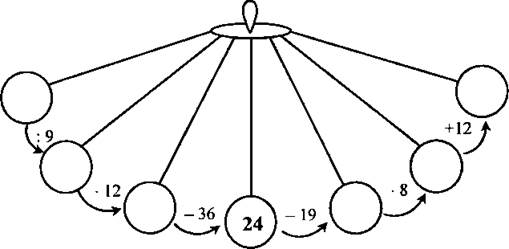 2. Второй ученик предлагает аттракцион «Весы». Нужно вставить пропущенные числа так, чтобы весы были в равновесии.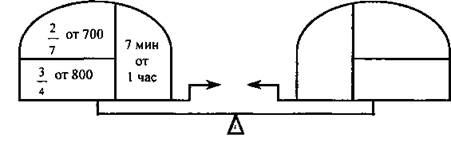 III. Изучение нового материала.1. Объяснение сложения и вычитания дробей демонстрируется на долях яблока.2. Учащимся предлагается самим сформулировать правило сложения и вычитания дробей; затем они находят это правило в учебнике, заучивают и рассказывают соседу по парте.3. Запись сложения и вычитания дробей с одинаковыми знаменателями с помощью букв: 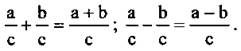  IV. Закрепление.1. № 986 (а, г, ж) («по цепочке» с места объясняют решение).2. № 980 (устно).3. № 984 (самостоятельно).4. К доске вызываются 4 ученика:1) № 992 (а); 2) № 992 (б); 3) № 992 (в); 4) № 997.5. На повторение: № 1010 (а), 1010 (в) - самостоятельно. V. Итог урока.Тест1. Среди дробей  укажите все неправильные дроби: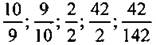 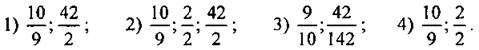 2. При сложении дробей:  получилось: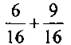 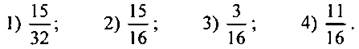 VI. Домашнее задание: п. 26; № 1013, 1019, 1015 (а-2).